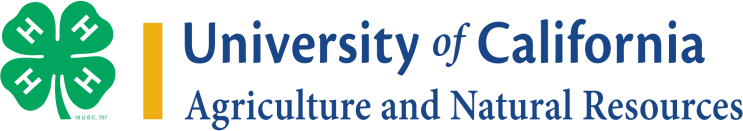 2021-2022 Butte County 4-H CalendarTimes and dates are subject to change, please reference the most recent Cloverleaf calendar for up to date information.Events with a “C” after them count as County EventsFAQ's:Why does it take so long to know the dates for Presentation Day? Butte College does not let us book a date until late November/December. They give priority to their student organizations and stakeholders first, and we have to wait until after they finalize their Spring Calendar to pick our dates.Why do we go to Butte College then?Presentation Day requires so many rooms with A/V equipment that BC is one of the only locations able to accommodate us. Public schools the right to deny groups rental requests, and teachers don’t like folks using their classrooms on weekends, so we haven’t been able to secure one. September 2021September 2021September 2021September 2021September 2021Monday6Office ClosedLabor Day-Thursday16Butte County Council Officer MeetingVirtual6:30 pmWednesday22Project Leader Meeting4-H Office7:00 pmThursday23Butte County Council MeetingTBD7:00 pmFriday24County Record Books DueCounty Office4:30 pmThursday30Intent to Submit State Record Book DueState Office Click Here11:59 pmOctober 2021October 2021October 2021October 2021October 2021Sun-Sat3-9National 4-H WeekNationwide-Monday11Office ClosedColumbus Day-Saturday16Butte County 4-H Awards Night CCSUC Pavilion5:30 pmThursday21Butte County Council Officer MeetingVirtual6:30 pmFriday22Foods Fiesta Entries Due4-H Office5:00 pmThursday28Butte County Council MeetingTBD7:00 pmNovember 2021November 2021November 2021November 2021November 2021Wednesday3State Record Book Submissions Due to County Office4-H Office4:30pmSat-Fri6-12Farm City Celebration--Saturday6Farm City Celebration Harvest FestivalBidwell Mansion State Park,Chico10-2 pmSaturday6Foods Fiesta CBidwell Junior High School8:30 amTBDTBDNational 4-H Conference Applications DueTBDTBDWednesday10Butte County Council Officer MeetingVirtual6:30 pmThursday11Office ClosedVeteran’s Day-Friday12Rainbow Craft Field Day ApplicationsDue4-H Office11:59 pmTBDTBDNorthern Youth SummitTBD   TBDThursday18Butte County Council MeetingTBD7:00 pmThurs-Fri25-26Office ClosedThanksgiving-December 2021December 2021December 2021December 2021December 2021Saturday4Rainbow Craft Field Day CBidwell Jr. High8:30 amThursday9Butte County Council Officer MeetingVirtual6:30 pmSaturday25HolidayChristmas-January 2022January 2022January 2022January 2022January 2022Saturday1Office ClosedNew Year’s Day-Saturday         TBDCSUC Swine Day CCSUC Farm PavilionTBDSaturday        23Butte County Rabbit Show CTBD8:30 amMonday17Office ClosedMartin Luther King Day-Thursday20Butte County Council Officer MeetingVirtual6:30pmTBDTBDPresentation Day Registration DueTBD11:59 pmThursday27Butte County Council MeetingTBD7:00 pmFebruary 2022February 2022February 2022February 2022February 2022February 2022February 2022TBDTBDSheep & Meat Goat Day CSheep & Meat Goat Day CCSUC PavilionCSUC PavilionTBDSaturday5Fun Night CFun Night CSilver Dollar FairgroundsSilver Dollar Fairgrounds4:00 pmTBDTBDPresentation DayPresentation DayButte CollegeButte College8:00 amThursday17Butte County Council Officers MeetingButte County Council Officers MeetingVirtualVirtual6:30 pmMonday21Office Close-HolidayOffice Close-HolidayPresident’s DayPresident’s Day-Thursday24Butte County Council MeetingButte County Council MeetingTBDTBD7:00 pmMarch 2022March 2022March 2022March 2022March 2022March 2022March 2022TBDTBDTBDFashion Revue Applications DueFashion Revue Applications Due4-H Office11:59 pmSaturdayTBDTBDFashion Revue CFashion Revue COroville Inn8:30 amSaturdayTBDTBDButte CE Bowl-a-ThonButte CE Bowl-a-ThonOrchard Lanes, Chico6:30 pmThursday1717Butte County Council Officers MeetingButte County Council Officers MeetingVirtual6:30 pmThursday2424Butte County Council MeetingButte County Council MeetingTBD7:00 pmSaturdayTBDTBDNorth Area Presentation DayNorth Area Presentation DayTBDTBDThursday3131Office Closed-HolidayOffice Closed-HolidayCesar Chavez Day-April 2022April 2022April 2022April 2022April 2022April 2022April 2022Monday44Butte County Scholarship Application DueButte County Scholarship Application Due4-H Office11:59 pmMonday44Butte County All Star Application DueButte County All Star Application Due4-H Office11:59 pmThursday2121Butte County Council Officers MeetingButte County Council Officers MeetingVirtual6:30 pmThursday2828Butte County Council MeetingButte County Council MeetingTBD7:00 pmMay 2022May 2022May 2022May 2022May 2022May 2022May 2022Thursday66Fair Participation Agreement DueFair Participation Agreement Due4-H Office5:00 pmThursday1212Butte County Council MeetingButte County Council MeetingTBD7:00 pmThurs-Sun26-2926-29Silver Dollar FairSilver Dollar FairSilver Dollar Fairgrounds-Monday3030Office Closed-HolidayOffice Closed-HolidayMemorial Day-June 2022June 2022June 2022June 2022June 2022June 2022June 2022Thursday99Butte County Council MeetingButte County Council MeetingTBD7:00 pmMonday2020Office ClosedOffice ClosedJuneteenth-Sun-Thurs.26-July 126-July 1Butte County 4-H Summer Camp	CButte County 4-H Summer Camp	CCamp Rockin’ Un/aCalendar KeyCalendar KeyLikely, but not 100% confirmedTBD